Российская ФедерацияИркутская областьАДМИНИСТРАЦИЯСОСНОВСКОГОМУНИЦИПАЛЬНОГО ОБРАЗОВАНИЯПОСТАНОВЛЕНИЕОт   .12.2017г.  							                        №с. СосновкаОб утверждении  муниципальной программы Сосновского муниципального образования «Формирование современной городской среды» на 2018-2022 годы           В соответствии со статьей  179 Бюджетного кодекса Российской Федерации, Положением о порядке принятия решений о разработке, формировании и реализации муниципальных программ Сосновского муниципального образования, утвержденным постановлением  администрации Сосновского муниципального образования от 14.11.2013г.  № 78, постановлением Правительства Российской Федерации от 10.02.2017г. № 169 «Об утверждении Правил предоставления и распределения субсидий из федерального бюджета бюджетам субъектов Российской Федерации на поддержку государственных программ субъектов Российской Федерации и муниципальных программ формирования современной городской среды», руководствуясь статьей  23 Устава Сосновского муниципального образования,ПОСТАНОВЛЯЮ:Утвердить прилагаемую муниципальную   программу  Сосновского муниципального образования «Формирование современной городской среды» на 2018-2022 годы. Настоящее постановление опубликовать в газете «Сосновский вестник» и разместить на официальном сайте администрации Сосновского муниципального образования. Контроль за исполнением настоящего постановления оставляю за собой.Глава Сосновскогомуниципального образования                                              В. С. МелентьевМУНИЦИПАЛЬНАЯ  ПРОГРАММАСосновского муниципального образования «Формирование современной городской среды»НА 2018-2022 ГОДЫс. Сосновка2017г. Паспорт муниципальной программы Сосновского муниципального образования«Формирование современной городской среды» на 2018-2022 годы(далее муниципальная программа)Раздел 1. Характеристика текущего состояния сферы реализации муниципальной программыПовышение уровня благоустройства муниципальных образований, создание комфортных условий для проживания граждан является важнейшим направлением социально-экономического развития регионов Российской Федерации. Указ Президента Российской Федерации от 7 мая 2012 года № 600
 «О мерах по обеспечению граждан Российской Федерации доступным и комфортным жильем и повышению качества жилищно-коммунальных услуг» предусматривает меры по улучшению качества жилищно-коммунальных услуг. Для реализации данных мер постановлением Правительства Российской Федерации от 15 апреля 2014 года № 323 утверждена государственная программа Российской Федерации «Обеспечение доступным и комфортным жильем и коммунальными услугами граждан Российской Федерации», одной из целей которой является повышение качества и надежности предоставления населению жилищно-коммунальных услуг.В соответствии со Стратегией развития жилищно-коммунального хозяйства в Российской Федерации до 2020 года, утвержденной распоряжением Правительства Российской Федерации от 26 января 2016 года № 80-р, повышение комфортности условий проживания является одним из приоритетов государственной политики в жилищно-коммунальной сфере. Президиумом Совета при Президенте Российской Федерации по стратегическому развитию и приоритетным проектам (протокол от 21 ноября 2016 года № 10) утвержден паспорт приоритетного проекта «Формирование комфортной городской среды». Основной целью данного проекта является создание условий для системного повышения качества и комфорта городской среды на всей территории Российской Федерации путем реализации ежегодно комплекса первоочередных мероприятий по благоустройству в субъектах Российской Федерации. Вопросы формирования комфортной среды обитания человека - это вопросы местного значения, реализация которых возложена Федеральным законом от 6 октября 2003 года № 131-ФЗ «Об общих принципах организации местного самоуправления в Российской Федерации» на органы местного самоуправления муниципальных районов, городских округов, городских и сельских поселений. Городская среда должна соответствовать санитарным и гигиеническим нормам, а также иметь завершенный, привлекательный и эстетичный внешний вид.Анализ сферы благоустройства в Сосновском муниципальном образовании показал, что в последние годы проводилась незначительная  работа по благоустройству дворовых территории и территорий общего пользования. В Сосновском муниципальном образовании имеются территории общего пользования (проезды, центральные улицы, парки и т.д.) и дворовые территории, благоустройство которых не отвечает современным требованиям и требует комплексного подхода к благоустройству.В настоящее время при реализации органами местного самоуправления Иркутской области полномочий по решению вопросов местного значения существует ряд проблем, среди которых наиболее актуальными являются:- освещение дворовых территорий не соответствует необходимым требованиям; - недостаточный уровень озеленения в районе многоэтажных  домов;- неисправное состояние или отсутствие системы ливневой канализации на дворовых территориях многоквартирных домов и общественных территориях;- недостаточное обеспечение доступных для инвалидов мест отдыха  на дворовых территориях многоквартирных домов и общественных территориях, ограниченность доступа и передвижения.- недостаточно оборудованных детских,  спортивных площадок и контейнерных площадок.1.1.Характеристика благоустройства дворовых территорийОбщее количество дворовых территорий в Сосновском муниципальном образовании- 1 единица (с. Сосновка, ул. Мира, дом 1 и ул. Победы, дом 4). Двух этажные многоквартирные дома построены в 1980 году.Адресный перечень дворовых территорий, нуждающихся в благоустройстве и подлежащих благоустройству в 2018-2022 годах приведен в Приложении 1 к муниципальной программе.        Благоустройство и санитарное состояние дворовой территории вызывает большие нарекания. На дворовой территории отсутствует освещение, изношены элементы детской площадки, отсутствует необходимый набор малых архитектурных форм.  Площадок, специально оборудованных для отдыха, общения и проведения досуга разными группами населения на данной дворовой территории нет. Недостаточно производились работы во дворе по восстановлению газонов, на газонах не устроены цветники. До настоящего времени благоустройство дворовых территорий осуществлялось  по отдельным видам работ, без взаимной увязки элементов благоустройства.Количество дворовых территорий, подлежащих благоустройству- 1 единица.Общее количество жителей, проживающих в многоквартирных домах по состоянию на 01.11.2017 года составляет 115 человек.1.2. Характеристика сферы благоустройства общественных территорийОбщая площадь общественных территорий  Сосновского муниципального образования составляет 72365 кв.м. По результатам инвентаризации, количество общественных территорий, нуждающихся в  благоустройстве- 4 единицы, общей площадью 40147 кв. м., из них: - с. Сосновка, парк отдыха на пересечении улиц Победы и Лесной;-с. Сосновка,  хоккейный корт, находящийся  по ул. Лесная, 2Г;- общественная территория п. Белогорск, находящаяся по ул. Рыбаков, напротив дома № 4;- общественная территория с. Сосновка, находящаяся по ул. 2-я Строительная, напротив дома № 2а.Адресный перечень общественных территорий, нуждающихся в благоустройстве и подлежащих благоустройству в 2018-2022 годах приведен в Приложении 2 к муниципальной программе.         Работы по благоустройству общественных территорий ежегодно проводятся, но из-за недостаточности средств местного бюджета  данные работы невозможно выполнить в полном объеме.В условиях ограниченности финансовых ресурсов органы местного самоуправления вынуждены заниматься решением текущих задач, откладывая на перспективу улучшение материально-технического состояния муниципального имущества, проведение работ по благоустройству. Поэтому,  софинансирование муниципальных программ в сфере благоустройства является одним из важнейших принципов деятельности органов государственной власти субъекта Российской Федерации.        Так, в течение 2016-2017 годов выполнены работы по благоустройству парка отдыха:- приобретены и установлены входные ворота в парк отдыха;- приобретен подиум и каркас сцены;- приобретен и установлен детский игровой комплекс;-приобретен и установлен антивандальный теннисный стол;- установлены скульптурные композиции в количестве 4 шт.;- установлены подсветки к скульптурным композициям;- установлены декоративные фонари;- уставлены скамейки и урны;- установлены вазоны для цветов;- организована посадка кустарников и цветов;- ежегодно проводится ремонт мемориала памяти о погибших участниках ВОВ;- восстановлен фонтан. Однако, мероприятия, реализованные в течение 2016-2017 годов не позволили в полной мере решить проблемы в сфере благоустройства Сосновского муниципального образования. Анализ ситуации с благоустройством в Сосновском муниципальном образовании свидетельствует о необходимости системного решения проблемы благоустройства, с увеличением объемов финансирования и обязательным активным вовлечением населения в решение вопросов благоустройства.         В целях поддержания дворовых территорий и мест массового пребывания населения в технически исправном состоянии, приведения их в соответствие с современными требованиями комфортности разработана муниципальная программа  Сосновского муниципального образования «Формирование современной городской среды» на 2018-2022 годы. Применение программного метода  позволит поэтапно осуществить благоустройство дворовых территорий и территорий общего пользования с учетом мнения граждан, а именно:-  повысит уровень планирования и реализации мероприятий по благоустройству (сделает их современными, эффективными, открытыми, востребованными гражданами);- запустит реализацию механизма поддержки мероприятий по благоустройству, инициированных гражданами;- запустит механизм трудового участия граждан в реализации мероприятий по благоустройству.      Муниципальная программа рассчитана на долгосрочный период, в рамках которой должна предусматриваться  целенаправленная работа  по комплексному благоустройству  территории муниципального образования. Выполнение всего комплекса работ, предусмотренных муниципальной программой, позволит создать комфортные условия для отдыха населения, повысит уровень благоустроенности и придаст привлекательности  объектам общественного назначения.Раздел 2. Цель и задачи муниципальной программы, целевые показатели муниципальной программы, сроки реализации
       Основная цель муниципальной программы -  повышение уровня  благоустройства нуждающихся  в благоустройстве дворовых территорий многоквартирных домов, а также территорий  общего пользования Сосновского муниципального образования.      Для достижения цели муниципальной программы требуется решение задачи - организация мероприятий  по благоустройству нуждающихся в благоустройстве дворовых территорий многоквартирных домов, а также территорий общего пользования  Сосновского муниципального образования.     Достижение цели будет обеспечено путем выполнения целевых показателей - количество благоустроенных  дворовых и общественных территорий Сосновского муниципального образования, ед.Срок реализации муниципальной программы  –  2018-2022 годы.Целевые показатели (индикаторы), характеризующиесферу содержания дворовых территорийТаблица 1Целевые показатели (индикаторы), характеризующиесферу содержания общественных территорийТаблица 2Раздел 3. Основные мероприятия программы     Программа включает основные мероприятия:Благоустройство дворовых территорий многоквартирных домов.   1.1.  В 2018 году планируется благоустроить дворовую территорию к жилым многоквартирным домам по адресу: ул. Мира,1 и ул. Победы,4, которая не отвечает современным требованиям и требует комплексного подхода к благоустройству, включающего в себя минимальный перечень работ по благоустройству:- обеспечение освещения дворовой территории;- установку  скамеек;- установку  урн; - иные виды работ. Указанный перечень является исчепывающим и не может быть расширен.    Нормативная стоимость (единичные расценки) работ по благоустройству, входящих в состав минимального перечня работ  приведена в таблице  Таблица 3     1.2. Дополнительный перечень работ по благоустройству дворовой территории:- оборудование детского игрового комплекса с учетом требований и условий оптимальных для инвалидов;- обустройство площадки для отдыха;- обустройство контейнерной площадки для сбора мусора;- озеленение дворовой территории (приобретение вазонов для цветов);- иные виды работ (приобретение дорожного бордюрного камня). Дополнительный перечень работ  реализуется только при условии реализации работ, предусмотренных минимальным перечнем по благоустройству    Ориентировочная  стоимость (единичные расценки) работ по благоустройству, входящих в состав дополнительного перечня работ  приведена в таблице  Таблица 4При выполнении видов работ, включенных в минимальный и дополнительный перечни, обязательным является трудовое участие собственников помещений в многоквартирных домах.Включение предложений заинтересованных лиц о включении дворовой территории многоквартирного дома в муниципальную программу осуществляется в соответствии с Порядком представления, рассмотрения и оценки предложений заинтересованных лиц о включении дворовой территории в муниципальную программу, утвержденным постановлением администрации Сосновского муниципального образования от  08.11.2017г. № 100Визуализированный перечень  образцов элементов благоустройства, предлагаемых к размещению на дворовой территории многоквартирных домов, сформированный исходя из минимального перечня работ по благоустройству приводится в соответствии с Приложением 5 к муниципальной программеБлагоустройство территорий общего пользования.  В  адресный перечень общественных территорий, нуждающихся в благоустройстве, включены 4 единицы, в том числе:2.1.   парк отдыха с. Сосновка на пересечении улиц Победы и Лесной - оборудование ограждения по периметру парка отдыха;- оборудование освещения по периметру парка отдыха;-  укладка пешеходных дорожек тротуарной плиткой  в парке отдыха 2.2.   территория хоккейного корта с. Сосновка, ул. Лесная 2Г - строительство теплой раздевалки;2.3.   территория в п. Белогорск, ул. Рыбаков, напротив дома № 4 - установка детского городка, скамеек, урн для мусора;2.4.  территория в с. Сосновка, ул. 2- я Строительная, напротив дома № 2а -  установка детского городка, скамеек, урн для мусора.       Перечень основных мероприятий муниципальной программы Сосновского  муниципального образования «Формирование современной городской среды» на 2018-2022 годы приведен в Приложении 4 к муниципальной программе     Порядок разработки, обсуждения с заинтересованными лицами и утверждения дизайн-проектов благоустройства дворовых территорий многоквартирных домов и   территорий общего пользования Сосновского муниципального образования приведен в Приложении 6 к  муниципальной программе. Раздел 4. Анализ рисков реализации муниципальной программы и описание мер управления рисками реализации муниципальной программыПри реализации муниципальной программы могут возникнуть риски, оказывающие влияние на конечные результаты
реализации мероприятий муниципальной программы, к числу которых
относятся:- бюджетные риски, связанные с дефицитом областного и местного бюджетов и возможностью невыполнения обязательств по софинансированию мероприятий муниципальной программы;- социальные риски, связанные с низкой социальной активностью
населения, отсутствием массовой культуры сооучастия в благоустройстве дворовых территорий и т.д.;- управленческие (внутренние) риски, связанные с неэффективным
управлением реализацией муниципальной программы,
низким качеством межведомственного взаимодействия, недостаточным
контролем за ходом реализации муниципальной  программы и т. д.;- иные риски, которые могут препятствовать выполнению
муниципальной программы.Для предотвращения рисков, снижения вероятности возникновения
неблагоприятных последствий и обеспечения плановой
реализации мероприятий муниципальной программы предусмотрены следующие меры:- проведение информационно-разъяснительной работы в средствах
массовой информации в целях стимулирования активности участия
граждан и бизнес-структур в реализации проектов по благоустройству;- реализация комплекса мероприятий по вовлечению граждан и организаций в процесс общественных обсуждений объектов благоустройства, муниципальной программы, привлечение к участию в реализации мероприятий по благоустройству территорий;- осуществление общественного контроля за реализацией мероприятий муниципальной программы;контроль и координация мероприятий со стороны общественной комиссии Сосновского муниципального образования по обеспечению реализации приоритетного проекта «Формирование комфортной городской средыРаздел 5. Ресурсное обеспечение программы        Ресурсное обеспечение муниципальной программы приведено в Приложении 3 к муниципальной программе.        Объем финансирования за счет средств федерального и областного бюджетов ежегодно уточняется в соответствии с подпрограммой «Развитие благоустройства территорий муниципальных образований Иркутской области» на 2018-2022 годы государственной программы Иркутской области «Формирование современной городской среды» на 2018-2022 годы.Раздел 6.  Механизм реализации Программы6.1.Ответственным исполнителем муниципальной программы «Формирование современной городской среды» на 2018-2022 годы является администрация Сосновского муниципального образования.6.2. Участниками муниципальной программы являются:а) администрация Сосновского муниципального образования;б) руководители соц. учреждений;в) руководители бизнес структур;в) заинтересованные лица.6.3. Ответственный исполнитель муниципальной программы:- отвечает за реализацию мероприятий Программы, целевое и эффективное использование средств местного бюджета, выделяемых на их выполнение;-  обеспечивает согласованность действий исполнителей по подготовке и реализации программных мероприятий;- подготавливает и представляет в установленном порядке бюджетную заявку на финансирование соответствующих мероприятий Программы на очередной финансовый год;- представляет в установленном порядке отчеты о ходе финансирования и реализации соответствующих мероприятий Программы;- осуществляет оценку эффективности реализации муниципальной программы, путем определения степени достижения целевых показателей муниципальной программы и полноты использования средств;- разрабатывает и согласовывает проект внесения изменений в муниципальную программу.Раздел 7. Информация о форме участия (финансовое и (или) трудовое) заинтересованных лицЗаинтересованные лица принимают участие в реализации мероприятий по благоустройству дворовых территорий, включённых в Программу в текущем году, в рамках дополнительного перечня работ по благоустройству в форме трудового участия.Трудовое участие  заинтересованных лиц реализуется в форме субботника.            Под субботником  понимается выполнение жителями неоплачиваемых работ, не требующих специальной квалификации, как например: подготовка объекта (дворовой территории) к началу работ (уборка мусора), и другие работы (покраска оборудования, озеленение территории посадка деревьев, охрана объекта).Трудовое участие заинтересованных лиц в реализации мероприятий Программы по благоустройству дворовых территорий, включённых в Программу на текущий год, должно подтверждаться документально. Документы, подтверждающие трудовое участие заинтересованных лиц, предоставляются в Общественную комиссию в соответствии с протоколом общего собрания собственников помещений в многоквартирном доме.В качестве документов (материалов), подтверждающих трудовое участие могут быть представлены отчёты совета многоквартирного дома, лица, управляющего многоквартирным домом о проведении мероприятия с трудовым участием граждан. При этом рекомендуется в качестве приложения к такому отчёту представлять фото-, видеоматериалы, подтверждающие проведение мероприятий с трудовым участием граждан.Главный специалист по экономическим вопросамадминистрации Сосновского муниципального образования             Г.Г. Колоскова                                                        Приложение 1к муниципальной программе Сосновского муниципального образования «Формирование современнойй городской среды» на 2018-2022 годы  от .12.2017г.№Адресный переченьдворовых территорий, нуждающихся в благоустройстве и подлежащих благоустройству в 2018-2022 годахПриложение 2к муниципальной программе Сосновского муниципального образования «Формирование современнойй городской среды» на 2018-2022 годы  от .12.2017г.№Адресный переченьобщественных территорий, нуждающихся в благоустройстве и подлежащих благоустройству в 2018-2022 годахПриложение 3к муниципальной программе Сосновского муниципального образования«Формирование современной городской среды» на 2018-2022 годы»  от .12.2017г. №Ресурсное обеспечение реализации муниципальной программы Сосновского муниципального образования«Формирование современной городской среды» на 2018-2022 годы                                                                        Глава Сосновского муниципального образования                                                                       В.С. МелентьевПриложение 4к муниципальной программе Сосновского муниципального образования «Формирование современнойй городской среды» на 2018-2022 годы  от .12.2017г.№ПЕРЕЧЕНЬосновных мероприятий муниципальной программы Сосновского  муниципального образования«Формирование современной городской среды» на 2018-2022 годы        Глава Сосновского муниципального образования                                                                       В.С. МелентьевПриложение 5к муниципальной программе Сосновского муниципального образования «Формирование современнойй городской среды» на 2018-2022 годы  от .12.2017г.№Визуализированный перечень образцов элементов благоустройства, предлагаемых к размещению на дворовой территории многоквартирного дома, сформированный исходя из минимального перечня работ по благоустройству дворовых территорийУличные фонари:Скамья:3) Урна: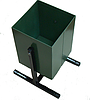 Уличные мусорные урны "Эконом" 25 лВ наличииСкидка: 5%Цена: 950 руб.Количество шт.Приложение 6к муниципальной программе Сосновского муниципального образования «Формирование современнойй городской среды» на 2018-2022 годы  от .12.2017г.№Порядокразработки, обсуждения с заинтересованными лицами и утверждения дизайн-проектов благоустройства дворовых территорий многоквартирных домов и   территорий общего пользования Сосновского муниципального образования Общие положения1.1. Настоящий Порядок регламентирует процедуру разработки, обсуждения с заинтересованными лицами и утверждения дизайн-проектов благоустройства дворовых территорий многоквартирных домов и территорий общего пользования Сосновского муниципального образования в рамках реализации программы «Формирование современной городской среды Сосновского муниципального образования» на 2018-2022 годы (далее – Порядок). 1.2. Под дизайн-проектами понимается графический и текстовый материал, включающий в себя изображение дворовой территории или территории общего пользования, с планировочной схемой, фотофиксацией существующего положения, с описанием работ и мероприятий, предлагаемых к выполнению (далее – дизайн проект).Содержание дизайн-проектов зависит от вида и состава планируемых к благоустройству работ. Это может быть как проектная, сметная документация, так и упрощенный вариант в виде изображения дворовой территории или территории общего пользования с описанием работ и мероприятий, предлагаемых к выполнению.1.3. К заинтересованным лицам относятся: собственники помещений в многоквартирных домах, собственники иных зданий и сооружений, расположенных в границах дворовой территории и (или) территории общего пользования, подлежащей благоустройству (далее – заинтересованные лица).2. Разработка дизайн-проектов	2.1. Разработка дизайн-проектов в отношении дворовых территорий многоквартирных домов и территорий общего пользования Сосновского муниципального образования осуществляется в соответствии с Правилами благоустройства территории муниципального образования, требованиями Градостроительного кодекса Российской Федерации, а также действующими строительными, санитарными и иными нормами и правилами.	2.2. Разработка дизайн-проектов в отношении дворовых территорий многоквартирных домов и территорий общего пользования Сосновского муниципального образования осуществляется в течение пяти дней со дня утверждения общественной комиссии для организации общественного обсуждения проекта программы «Формирование современной городской среды  Сосновского муниципального образования» на 2018-2022 годы), проведения  оценки предложений заинтересованных лиц, а также для осуществления контроля за реализацией программы «Формирование современной городской среды Сосновского муниципального образования» на 2018-2022 годы,  протокола оценки (ранжирования) заявок заинтересованных лиц на включение в адресный перечень дворовых территорий проекта программы и протокола оценки предложений граждан, организаций на включение в адресный перечень территорий общего пользования Сосновского муниципального образования.	2.3. Разработка дизайн-проектов благоустройства дворовых территорий многоквартирных домов осуществляется с учетом минимальных и дополнительных перечней работ по благоустройству дворовой территории утвержденных протоколом общего собрания собственников помещений в многоквартирном доме, в отношении которой разрабатывается дизайн-проект благоустройства.3. Обсуждение, согласование и утверждение дизайн-проектов	3.1. В целях обсуждения и утверждения дизайн-проектов благоустройства дворовых территорий многоквартирных домов, специалист администрации сельского поселения Сосновского муниципального образования уведомляет уполномоченное лицо, который вправе действовать в интересах всех собственников помещений в многоквартирных домах, придомовая территория которых включена в адресный перечень дворовых территорий проекта программы, о готовности дизайн-проектов в течение 1 рабочего дня со дня изготовления дизайн-проектов. 	3.2. Уполномоченное лицо обеспечивает обсуждение, согласование дизайн-проектов благоустройства дворовых территорий многоквартирных домов, для дальнейшего их утверждения в срок, не превышающий 3 рабочих дней.	3.3. Утверждение дизайн-проектов благоустройства дворовых территорий многоквартирных домов осуществляется главой администрации, специалистами  архитектуры и благоустройства в течение двух рабочих дней со дня согласования дизайн-проектов дворовых территорий многоквартирных домов уполномоченными лицами.	3.4. Обсуждение, согласование и утверждение дизайн-проектов благоустройства территорий общего пользования, включенных в проект программы осуществляется с участием главы администрации Сосновского муниципального образования, специалистов архитектуры и благоустройства,  а также с участием других профильных специалистов.	3.5. Дизайн-проекты на благоустройство дворовых территорий многоквартирных домов и территорий общего пользования утверждаются в трех экземплярах, в том числе один экземпляр хранится у уполномоченного лица.   Глава Сосновского муниципального образования                                  В.С. Мелентьев                                                                       Утверждена  постановлением  администрации  Сосновского  муниципального образованияот  . 12. 2017г. №  Наименование муниципальной программы«Формирование современной городской среды» на 2018-2022 годыОтветственный исполнитель муниципальной программыАдминистрация Сосновского муниципального образованияУчастники муниципальной программыАдминистрация Сосновского муниципального образованияЦель  муниципальной программыПовышение уровня благоустройства дворовых территорий многоквартирных домов, а также территорий общего пользования Сосновского муниципального образованияЗадачи муниципальной программыОрганизация мероприятий по  благоустройству нуждающихся в благоустройстве дворовых территорий многоквартирных домов, расположенных на территории Сосновского муниципального образования.Организация мероприятий по  благоустройству нуждающихся в благоустройстве  территорий общего пользования Сосновского муниципального образования.Сроки реализации муниципальной программы 2018-2022г годыЦелевые  показатели муниципальной программыКоличество благоустроенных дворовых территорий многоквартирных домовКоличество благоустроенных территорий  общего пользования Ресурсное  обеспечение муниципальной программы по всемисточникам с разбивкой по годам реализации муниципальной программы   Общий объем финансирования на реализацию  муниципальной программы составляет  255 500  рублей  за счет средств местного бюджета рублей, в том числе: 2018 год - 66 500 рублей;2019 год- 105 000 рублей;2020 год- 35 000 рублей;2021 год- 28 000 рублей;2022 год- 21 000 рублей; Объем финансирования за счет средств федерального и областного  бюджетов ежегодно уточняется в соответствии с подпрограммой «Развитие благоустройства территорий муниципальных образований Иркутской области» на 2018-2022 годы государственной программы Иркутской области « Формирование современной городской среды» на 2018-2022 годыОжидаемые конечные результаты реализации муниципальной программыРезультатом реализации муниципальной программы является:1.Количество благоустроенных дворовых территорий многоквартирных домов  -  1 ед.2. Количество благоустроенных территорий общего пользования - 4  ед.№Наименование показателя (индикатора)Единица измеренияЗначения показателейПланируемые значения показателейПланируемые значения показателейПланируемые значения показателейПланируемые значения показателейПланируемые значения показателей№Наименование показателя (индикатора)Единица измерения2017 г. 2018 г.2019 г.2020 г.2021 г.2022 г.1Количество благоустроенных дворовых территорий многоквартирных домов, соответствующих современным требованиям благоустройстваЕд. 0111112Доля благоустроенных дворовых  территорий, соответствующих современным требованиям благоустройства от общего количества дворовых территорий% 01001001001001003Охват населения благоустроенными дворовыми территориями (доля населения, проживающего в жилом фонде с благоустроенными дворовыми территориями от общей численности населения муниципального образования субъекта Российской Федерации) % 06,58,08,59,010№Наименование показателя (индикатора)Единица измеренияЗначения показателейПланируемые значения показателейПланируемые значения показателейПланируемые значения показателейПланируемые значения показателейПланируемые значения показателей№Наименование показателя (индикатора)Единица измерения2017 г. 2018 г.2019 г.2020 г.2021 г.2022 г.1Количество благоустроенных  общественных территорийЕд.1112131314152Площадь благоустроенных территорий общего пользования, соответствующих современным требованиям  благоустройствакв.м.3221832318670986709872245723653Доля площади благоустроенных общественных территорий к общей площади общественных территорий%44,544,792,792,799,81004Площадь благоустроенных общественных территорий, приходящаяся на 1 жителя муниципального образованиякв.м.18,118,237,737,740,640,7№Наименование норматива финансовых затрат на благоустройство, входящих в состав минимального перечня работЕдиница измеренияНормативы финансовых затрат на 1 единицу измерения, с учетом НДС (руб.)1Стоимость скамейки1 шт.8400,00 2Стоимость урны1 шт.  950,003Стоимость светильника1 шт.1920,00№ п/пНаименование норматива финансовых затратЕдиница измеренияОриентировочная стоимость финансовых затрат на 1 единицу измерения, с учетом НДС (руб.)1Стоимость игрового комплекса «Чиполино»ед.187500,002Стоимость песочницы «Домик»ед.19700,003Стоимость карусели «Вихрь» 8- местед.  29000,005Стоимость  дорожного армированного бордюрного камня (1000*300*150)ед.     320,006Стоимость вазонаед.   6500,007Стоимость  профильного листа  (3*6)шт.   2200,008Стоимость светильникашт. 1920,00№ ппНомер заявкиАдрес1№ 1 от 02.03.2017г.с. Сосновка, ул. Победы, дом 42№ 2 от 02.03.2017г.с. Сосновка, ул. Мира, дом 1№ ппНаименование территории1 Парк отдыха с. Сосновка  на пересечении улиц Победы и Лесной2Территория хоккейного корта с. Сосновка, ул. Лесная 2Г 3Территория в п. Белогорск, ул. Рыбаков, напротив дома № 44Территория в с. Сосновка, ул. 2- я Строительная, напротив дома № 2аНаименование программы, основных мероприятий и мероприятийОтветственный исполнитель,  исполнитель мероприятий                                       Ответственный исполнитель,  исполнитель мероприятий                                       Ответственный исполнитель,  исполнитель мероприятий                                       Источник финансированияОбщий объем финансирования,руб.Объем финансирования, руб.Объем финансирования, руб.Объем финансирования, руб.Объем финансирования, руб.Объем финансирования, руб.Наименование программы, основных мероприятий и мероприятийОтветственный исполнитель,  исполнитель мероприятий                                       Ответственный исполнитель,  исполнитель мероприятий                                       Ответственный исполнитель,  исполнитель мероприятий                                       Источник финансированияОбщий объем финансирования,руб.2018 год2019 год2020 год 2021 год2022 год «Формирование современной городской среды» на 2018-2022 годыАдминистрация   Сосновского муниципального образованияАдминистрация   Сосновского муниципального образованияАдминистрация   Сосновского муниципального образованияВсего255 500,0066 500,00105 000,0035 000,0028 000,0021 000,00 «Формирование современной городской среды» на 2018-2022 годыАдминистрация   Сосновского муниципального образованияАдминистрация   Сосновского муниципального образованияАдминистрация   Сосновского муниципального образованияМестный бюджет255 500,0066 500,00105 000,0035 000,0028 000,0021 000,00 «Формирование современной городской среды» на 2018-2022 годыАдминистрация   Сосновского муниципального образованияАдминистрация   Сосновского муниципального образованияАдминистрация   Сосновского муниципального образованияОбластной  бюджет0,000,000,000,000,000,00 «Формирование современной городской среды» на 2018-2022 годыФедеральный бюджет0,000,000,000,000,000,00Основное мероприятие 1. Благоустройство дворовых территорий многоквартирных домовАдминистрация Сосновского муниципального образованияАдминистрация Сосновского муниципального образованияАдминистрация Сосновского муниципального образованияВсего45 500,0045 500,000,000,000,000,00Основное мероприятие 1. Благоустройство дворовых территорий многоквартирных домовАдминистрация Сосновского муниципального образованияАдминистрация Сосновского муниципального образованияАдминистрация Сосновского муниципального образованияМестный бюджет45 000,0045 500,000,000,000,000,00Основное мероприятие 1. Благоустройство дворовых территорий многоквартирных домовАдминистрация Сосновского муниципального образованияАдминистрация Сосновского муниципального образованияАдминистрация Сосновского муниципального образованияОбластной  бюджет0,000,000,000,000,000,00Основное мероприятие 1. Благоустройство дворовых территорий многоквартирных домовАдминистрация Сосновского муниципального образованияАдминистрация Сосновского муниципального образованияАдминистрация Сосновского муниципального образованияФедеральный бюджет0,000,000,000,000,000,00Основное мероприятие 2. Благоустройство территорий общего пользованияАдминистрация Сосновского муниципального образованияАдминистрация Сосновского муниципального образованияАдминистрация Сосновского муниципального образованияВсего210 000,0021 000,00105 000,0035 000,0028 000,0021 000,00Основное мероприятие 2. Благоустройство территорий общего пользованияАдминистрация Сосновского муниципального образованияАдминистрация Сосновского муниципального образованияАдминистрация Сосновского муниципального образованияМестный бюджет210 000,0021 000,00105 000,0035 000,0028 000,0021 000,00Основное мероприятие 2. Благоустройство территорий общего пользованияАдминистрация Сосновского муниципального образованияАдминистрация Сосновского муниципального образованияАдминистрация Сосновского муниципального образованияОбластной  бюджет0,000,000,000,000,000,00Основное мероприятие 2. Благоустройство территорий общего пользованияАдминистрация Сосновского муниципального образованияАдминистрация Сосновского муниципального образованияАдминистрация Сосновского муниципального образованияФедеральный бюджет0,000,000,000,000,000,00Номер и наименование основного мероприятияНомер и наименование основного мероприятияОтветственный исполнитель Срок Срок Срок Срок Ожидаемый непосредственный результат (краткое описание) Основные  направления реализации 
Связь с показателями Программы Номер и наименование основного мероприятияНомер и наименование основного мероприятияОтветственный исполнитель начала реализацииначала реализацииокончания реализацииокончания реализацииОжидаемый непосредственный результат (краткое описание) Основные  направления реализации 
Связь с показателями Программы 2018 год2018 год2018 год2018 год2018 год2018 год2018 год2018 год2018 год2018 годОсновное мероприятие Благоустройство дворовой территории с.Сосновка , ул.Мира, 1 и ул. Победы,41.1. Перечень работ:1.1.1 приобретение и установка детского игрового комплекса для детей и подростков разных возрастных групп; 1.1.2. устройство контейнерной площадки для сбора мусора;1.1.3 приобретение и установка скамеек и  урн для мусора; 1.1.4  приобретение вазонов для цветов;1.1.6 приобретение и  оборудование  дворового освещения2. Основное мероприятие  Благоустройство территории общего  пользования,  с. Сосновка, ул. 2-я Строительная, напротив дома № 2а2.1 Перечень работ:2.1.1.Приобретение и  установка  детского городка;2.1.2. Приобретение и установка скамеек и урн для мусораОсновное мероприятие Благоустройство дворовой территории с.Сосновка , ул.Мира, 1 и ул. Победы,41.1. Перечень работ:1.1.1 приобретение и установка детского игрового комплекса для детей и подростков разных возрастных групп; 1.1.2. устройство контейнерной площадки для сбора мусора;1.1.3 приобретение и установка скамеек и  урн для мусора; 1.1.4  приобретение вазонов для цветов;1.1.6 приобретение и  оборудование  дворового освещения2. Основное мероприятие  Благоустройство территории общего  пользования,  с. Сосновка, ул. 2-я Строительная, напротив дома № 2а2.1 Перечень работ:2.1.1.Приобретение и  установка  детского городка;2.1.2. Приобретение и установка скамеек и урн для мусораАдминистрация Сосновского сельского поселения01.06.201801.06.2018 01.09. 2018 01.09. 2018Приведение в нормативное состояние  дворовой  территории  по  ул.Мира, 1и ул. Победы,4 Приведение  в нормативное состояние  территории общего пользованияПовышение уровня благоустройства2019 год2019 год2019 год2019 год2019 год2019 год2019 год2019 год2019 год2019 год1. Основное мероприятие  Благоустройство территории общего  пользования на  пересечении улиц Победы и Лесной (парк отдыха с. Сосновка)1.1.Перечень работ:1.1.1. Оборудование ограждения по периметру парка отдыха;1.1.2.Оборудование освещения по периметру парка отдыха1. Основное мероприятие  Благоустройство территории общего  пользования на  пересечении улиц Победы и Лесной (парк отдыха с. Сосновка)1.1.Перечень работ:1.1.1. Оборудование ограждения по периметру парка отдыха;1.1.2.Оборудование освещения по периметру парка отдыхаАдминистрация Сосновского сельского поселения01.06.201901.06.2019 01.09. 2019 01.09. 2019Приведение  в нормативное состояние  территории общего пользованияПовышение уровня благоустройства2020 год2020 год2020 год2020 год2020 год2020 год2020 год2020 год2020 год2020 год1. Основное мероприятие  Благоустройство территории общего пользования на пересечении улиц Победы и Лесной (парк отдыха)1.1.Перечень работ:1.1.1. Приобретение и укладка тротуарной плитки в парке отдыхаАдминистрация Сосновского сельского поселенияАдминистрация Сосновского сельского поселенияАдминистрация Сосновского сельского поселения01.06.202001.06.2020 01.09. 2020Приведение  в нормативное состояние  территории общего пользованияПовышение уровня благоустройства2021 год2021 год2021 год2021 год2021 год2021 год2021 год2021 год2021 год2021 год1. Основное мероприятие  Благоустройство территории общего пользования с. Сосновка, ул. Лесная 2Г (территория хоккейного корта)1.1.Перечень работ:1.1.1. На территории хоккейного корта строительство теплой раздевалкиАдминистрация Сосновского сельского поселенияАдминистрация Сосновского сельского поселенияАдминистрация Сосновского сельского поселения01.06.202001.06.2020 01.09. 2020Приведение  в нормативное состояние  территории общего пользованияПовышение уровня благоустройства2022 год2022 год2022 год2022 год2022 год2022 год2022 год2022 год2022 год2022 год1.Основное мероприятие  Благоустройство территории общего  пользования,  п. Белогорск, ул. Рыбаков, напротив дома № 42.1 Перечень работ:2.1.1.Приобретение и  установка  детского городка;2.1.2. Приобретение и установка скамеек и урн для мусораАдминистрация Сосновского сельского поселенияАдминистрация Сосновского сельского поселенияАдминистрация Сосновского сельского поселения01.06.202201.06.2022 01.09. 2022Приведение  в нормативное состояние  территории общего пользованияПовышение уровня благоустройства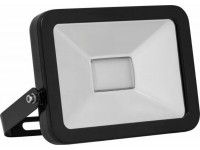 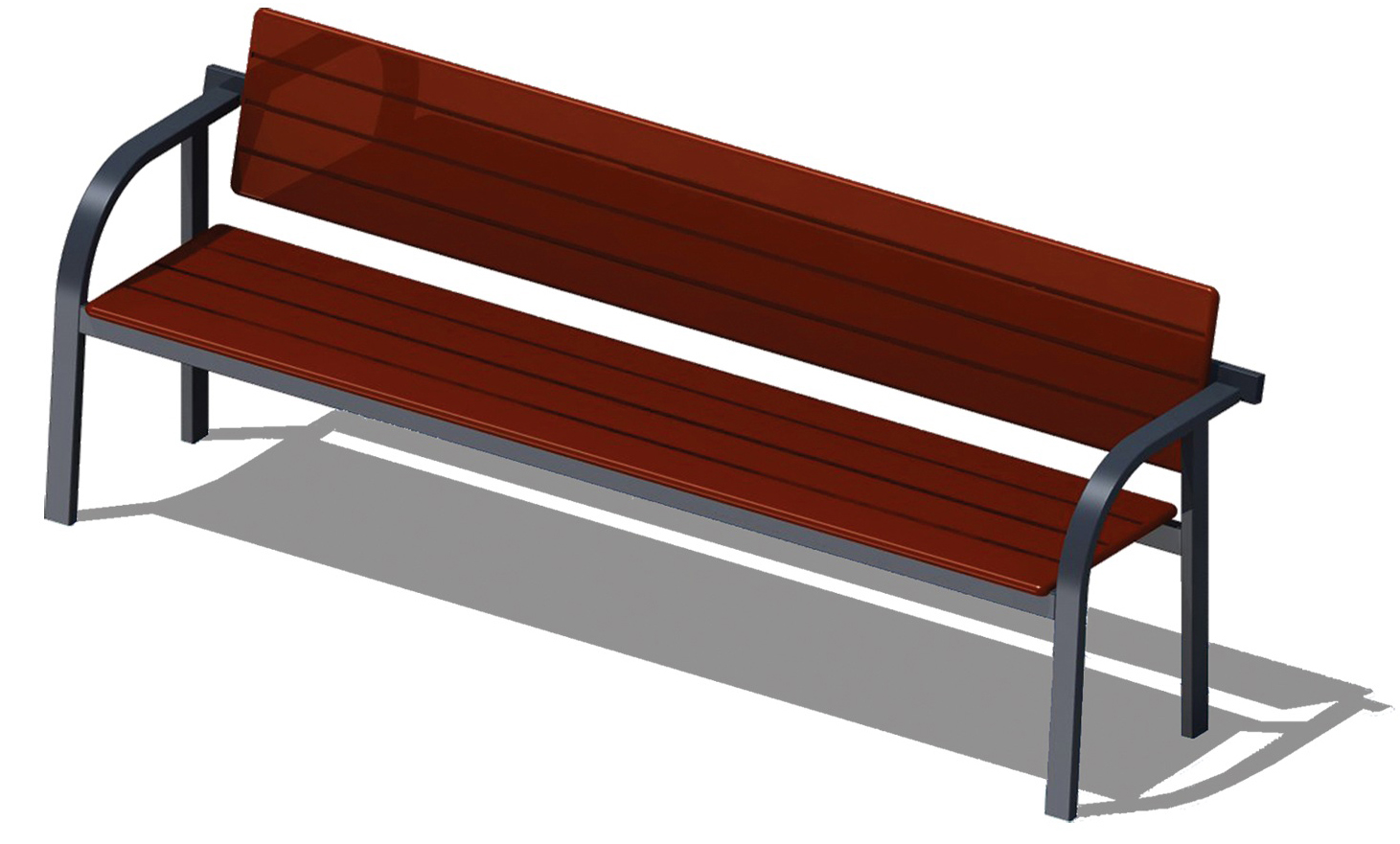 